COMPTEUR MANUEL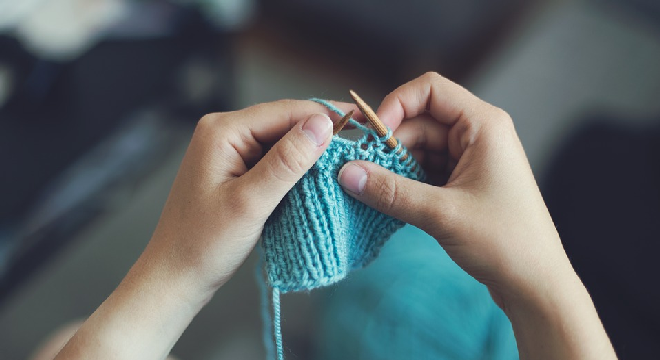 MODE D’EMPLOIPour sélectionner un compteur, presser A ou B. (Le compteur sélectionné est plus brillant que le compteur non sélectionné.)Pour augmenter le compteur sélectionné, presser le bouton.Pour mettre à zéro un compteur :Le sélectionner (A ou B).Presser *.Entrez quatre 0.Pour régler un compteur : Le sélectionner (A ou B).Presser *.Entrez la valeur avec quatre chiffres (obligatoirement) : 0124 8258…INFORMATIONS TECHNIQUESLes valeurs enregistrées ne sont pas perdues quand l‘appareil est débranché.Après une pression sur le bouton, il n’est plus possible de le presser durant deux secondes, afin d’éviter les erreurs.Le compteur affiche des données de 0000 à 9999. Passé ce nombre, si on ne remet pas le compteur à zéro, le comptage recommence, mais n’est plus garanti après 2.147.483.647 (136 ans en pressant une fois par les deux secondes, jour et nuit).